Oefening 7 – ARTIP VormingΑρχή φόρμαςΤέλος φόρμαςEthische standaarden Vraag: 1Vraag: 1Vraag: 1Vraag: 1Internationale ethische standaarden die verwijzen naar foltering worden voorzien door
Internationale ethische standaarden die verwijzen naar foltering worden voorzien door
Internationale ethische standaarden die verwijzen naar foltering worden voorzien door
Internationale ethische standaarden die verwijzen naar foltering worden voorzien door
KeuzeAntwoord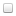 de World Medical Associationde World Psychiatric Associationde International Council of NursesVraag: 2Vraag: 2Vraag: 2Vraag: 2Volgens de Verklaring van Lissabon van de World Medical Association kan een verschillende behandeling gerechtvaardigd zijn
Volgens de Verklaring van Lissabon van de World Medical Association kan een verschillende behandeling gerechtvaardigd zijn
Volgens de Verklaring van Lissabon van de World Medical Association kan een verschillende behandeling gerechtvaardigd zijn
Volgens de Verklaring van Lissabon van de World Medical Association kan een verschillende behandeling gerechtvaardigd zijn
KeuzeAntwoordindien de persoon een crimineel isindien de persoon een vrouw isindien er dringendheid of noodzaak isVraag: 3Vraag: 3Vraag: 3Vraag: 3Medische ethische standaarden 
Medische ethische standaarden 
Medische ethische standaarden 
Medische ethische standaarden 
KeuzeAntwoordvormen een nieuwe ontwikkeling die niet werd geobserveerd in eerdere culturenbestaan enkel in “Westerse” culturenanderVraag: 4Vraag: 4Vraag: 4Vraag: 4Gedurende perioden van gewapende conflicten 
Gedurende perioden van gewapende conflicten 
Gedurende perioden van gewapende conflicten 
Gedurende perioden van gewapende conflicten 
KeuzeAntwoordbiedt het internationaal humanitair recht speciale bescherming aan de vertrouwelijkheid tussen arts en patiëntwordt de vertrouwelijkheid opgeschortzijn de standaarden van de WMA (World Medical Association) niet van toepassingVraag: 5Vraag: 5Vraag: 5Vraag: 5Standaarden van de World Medical Association (WMA) die naar foltering verwijzen, bevatten 
Standaarden van de World Medical Association (WMA) die naar foltering verwijzen, bevatten 
Standaarden van de World Medical Association (WMA) die naar foltering verwijzen, bevatten 
Standaarden van de World Medical Association (WMA) die naar foltering verwijzen, bevatten 
KeuzeAntwoordde Verklaring van Tokyode Verklaring van Hamburgde Verklaring van StraatsburgVraag: 6Vraag: 6Vraag: 6Vraag: 6Geïnformeerde toestemming is 
Geïnformeerde toestemming is 
Geïnformeerde toestemming is 
Geïnformeerde toestemming is 
KeuzeAntwoordniet vereist in de context van gevangenissenis verplicht door de Verklaring van Lissabon van de WMAis ook van belang bij het onderzoek van slachtoffers van folteringVraag: 7Vraag: 7Vraag: 7Vraag: 7In het juridisch beroep bestaat geen wereldwijde koepelvereniging voor alle professionelen en daarom 
In het juridisch beroep bestaat geen wereldwijde koepelvereniging voor alle professionelen en daarom 
In het juridisch beroep bestaat geen wereldwijde koepelvereniging voor alle professionelen en daarom 
In het juridisch beroep bestaat geen wereldwijde koepelvereniging voor alle professionelen en daarom 
KeuzeAntwoordbestaan er geen international aanvaarde richtlijnenomvatten de standaarden ook de Richtlijnen over de rol van procureurs van de Verenigde Natiesomvatten de standaarden ook de Basisbeginselen over de onafhankelijkheid van de rechterlijke macht van de Verenigde NatiesVraag: 8Vraag: 8Vraag: 8Vraag: 8Volgens de WMA standaarden mag een arts deelnemen aan 
Volgens de WMA standaarden mag een arts deelnemen aan 
Volgens de WMA standaarden mag een arts deelnemen aan 
Volgens de WMA standaarden mag een arts deelnemen aan 
KeuzeAntwoordhet ontwerp van meer humane vormen van folteringhet onderzoek van de geschiktheid voor verdere foltering van een slachtoffer van folteringhet gebruik van psychofarmaca om bekentenissen te ontlokken indien er levens in gevaar zijnandereVraag: 9Vraag: 9Vraag: 9Vraag: 9De Standaard Minimum Regels voor de behandeling van gevangenen vereisen dat 
De Standaard Minimum Regels voor de behandeling van gevangenen vereisen dat 
De Standaard Minimum Regels voor de behandeling van gevangenen vereisen dat 
De Standaard Minimum Regels voor de behandeling van gevangenen vereisen dat 
KeuzeAntwoordmedische dienstverlening beschikbaar moet zijn voor alle gevangenenpsychiatrische dienstverlening beschikbaar moet zijn voor alle gevangenenalle zieke gevangenen of zij die om behandeling vragen dagelijks moeten worden gezienVraag: 10Vraag: 10Vraag: 10Vraag: 10Medische dokters die door gevangenissen worden tewerkgesteld 
Medische dokters die door gevangenissen worden tewerkgesteld 
Medische dokters die door gevangenissen worden tewerkgesteld 
Medische dokters die door gevangenissen worden tewerkgesteld 
KeuzeAntwoordmoeten de standaarden van de World Medical Association volgenmoeten de bepalingen uit hun contract volgen, ongeacht alle andere standaardenmoeten foltering documenteren zelfs indien hun werkgevers andere orders gevenVraag: 11Vraag: 11Vraag: 11Vraag: 11Gevangenisartsen moeten
Gevangenisartsen moeten
Gevangenisartsen moeten
Gevangenisartsen moeten
KeuzeAntwoordzich verzetten tegen het gebruik van folteringfoltering documenterenfoltering rapporterenfoltering rapporteren ongeacht de gevolgen voor henzelf en het slachtoffer